До уваги сільськогосподарських товаровиробників!Інститут сільського господарства Карпатського регіону НААН пропонує для практичного використання у виробництві перелік наукових пропозицій, що включають премікси, білково-вітамінно-мінеральні добавки, вітамінно-мінеральні добавки, кормові добавки для годівлі сільськогосподарських тварин, які підтверджені патентами України (перелік додається).У випадку зацікавленості цими розробками буде надано додатково інформацію щодо рецептури і способів використання.Детальну інформацію можна отримати за телефоном: (032) 239-61-70,  факс 227-97-33.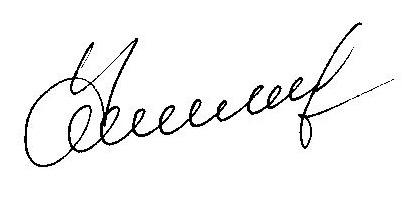 Пропозиції для товаровиробників1. Премікс для дійних корів. Патент України на корисну модель  
№ 61100.Застосування преміксу оптимізує процеси метаболізму в організмі корів і сприяє підвищенню молочної продуктивності на 10,5 %. Відзначено зростання вмісту сухої речовини в основному за рахунок загального білка і, як наслідок, густини молока корів, що свідчить про поліпшення його технологічних властивостей.Економічний ефект – 1,3 тис. грн/гол.2. Білково-вітамінно-мінеральна кормова добавка (БВМКД) для дійних корів. Патент України на корисну модель № 68228. ВМКД забезпечує раціони дійних корів протеїном, дефіцитними елементами мінерального живлення, жиророзчинними вітамінами, чим сприяє підвищенню їх продуктивності та поліпшенню якості молока, а саме:продуктивність дійних корів за згодовування БВМКД підвищилася на 8,9 %, вміст жиру − на 5,1 %, білка − на 5,0 %.Економічний ефект – 1,1 тис. грн/гол.3. Білково-вітамінна мінеральна кормова добавка (БВМКД) для молодняку ВРХ у період дорощування. Патент України на корисну модель № 92709.БВМКД забезпечує підвищення середньодобових приростів живої маси бугайців у період дорощування на 10,6 %. Економічний ефект – 0,475 тис. грн/гол.4. Вітамінно-мінеральна добавка для дійних корів у літньо-пасовищний період у зоні Передкарпаття. Патент України на корисну модель № 92353.Вітамінно-мінеральна добавка забезпечує раціони дійних корів дефіцитними мінеральними елементами та науково-обґрунтованим рівнем жиророзчинних вітамінів, чим сприяє підвищенню молочної продуктивності на 10,8–11,2 % за одночасного поліпшення хімічного складу молока.Економічний ефект – 1,4 тис. грн/гол.5. Комбікорм для ремонтних теличок (7−12 міс.). Патент України на корисну модель № 105420.Застосування комбікорму забезпечує підвищення середньодобових приростів живої маси ремонтних теличок на 13,5 %. Економічний ефект – 0,512 тис. грн/гол.6. Кормова добавка для ремонтних телиць (13−18 міс.). Патент України на корисну модель № 114381. Застосування кормової добавки забезпечує підвищення середньодобових приростів живої маси ремонтних телиць на 9,2 %.  Економічний ефект – 0,352 тис. грн/гол.7. Спосіб силосування зелених кормів. Патент України на корисну модель № 92355.Внесення пробіотичного препарату БПС-Л при консервуванні високовологих (80 % і вище) сумішок однорічних кормових культур сприяє створенню домінуючої популяції гомоферментативних молочнокислих мікроорганізмів, забезпечує оптимальний рівень активної кислотності та спів-відношення між основними кислотами бродіння. Досягається збереженість сухої речовини на рівні 94−98, протеїну – 94−96, каротину − 85−88 %.